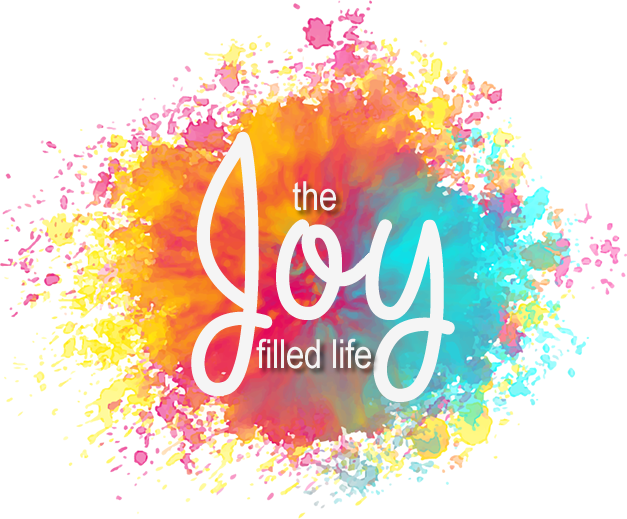 Joy in LonelinessPhilippians 1:1-11God gives joy when we _________________ His _____________________.Background (v.1):Remember your ________________ (v.2)Remember your ________________ (vv.3-5)Remember your ________________ (v.6)Remember your ________________ (vv.7-8)Remember your ________________ (vv.9-11)Conclusion:__________________ to ___________________ the joy-filled life!